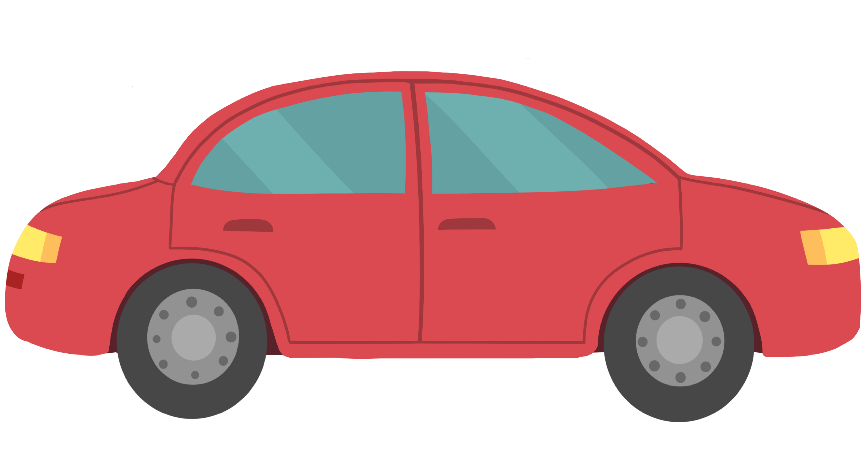 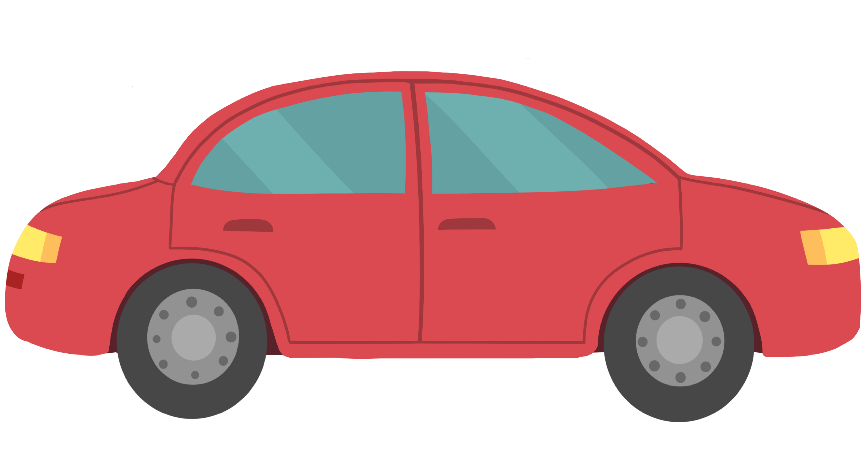 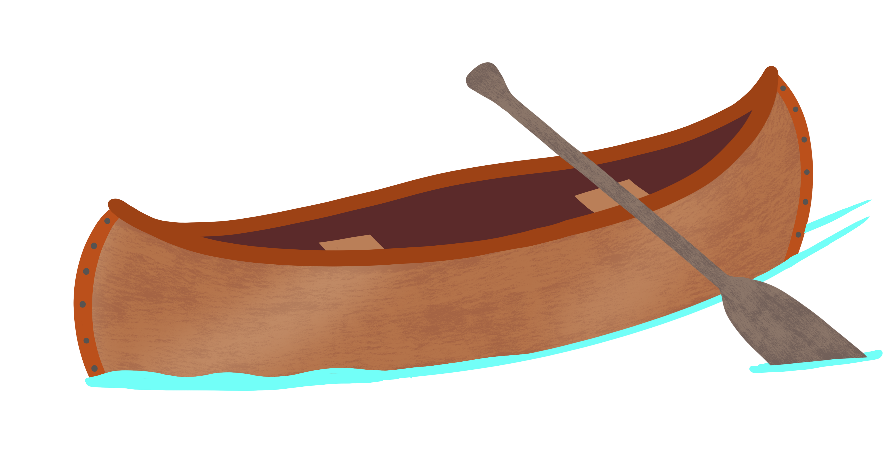 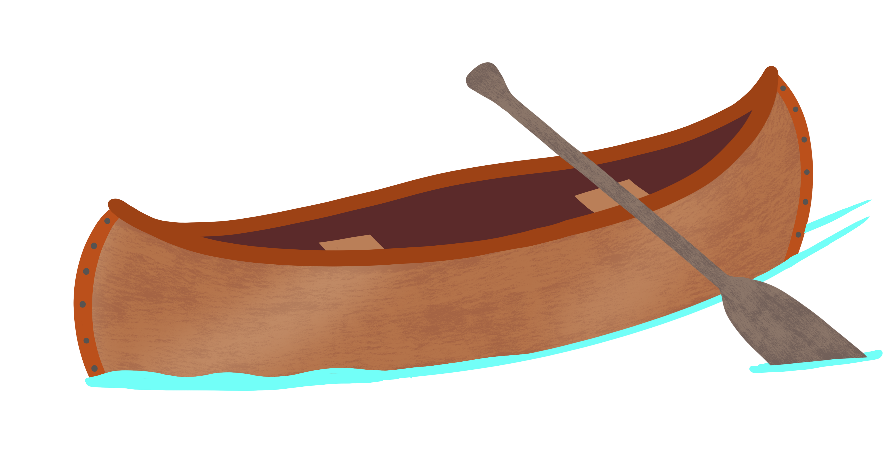 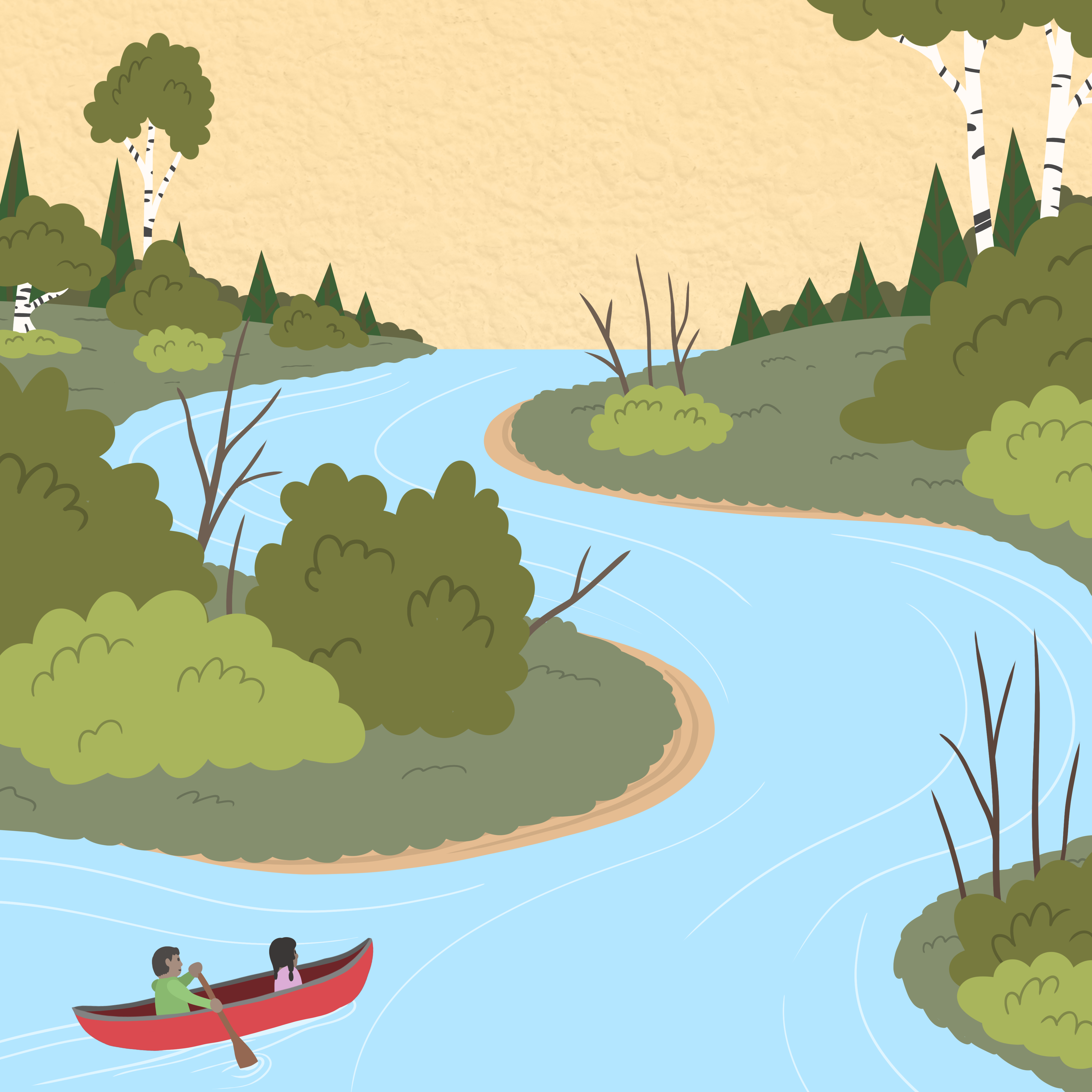 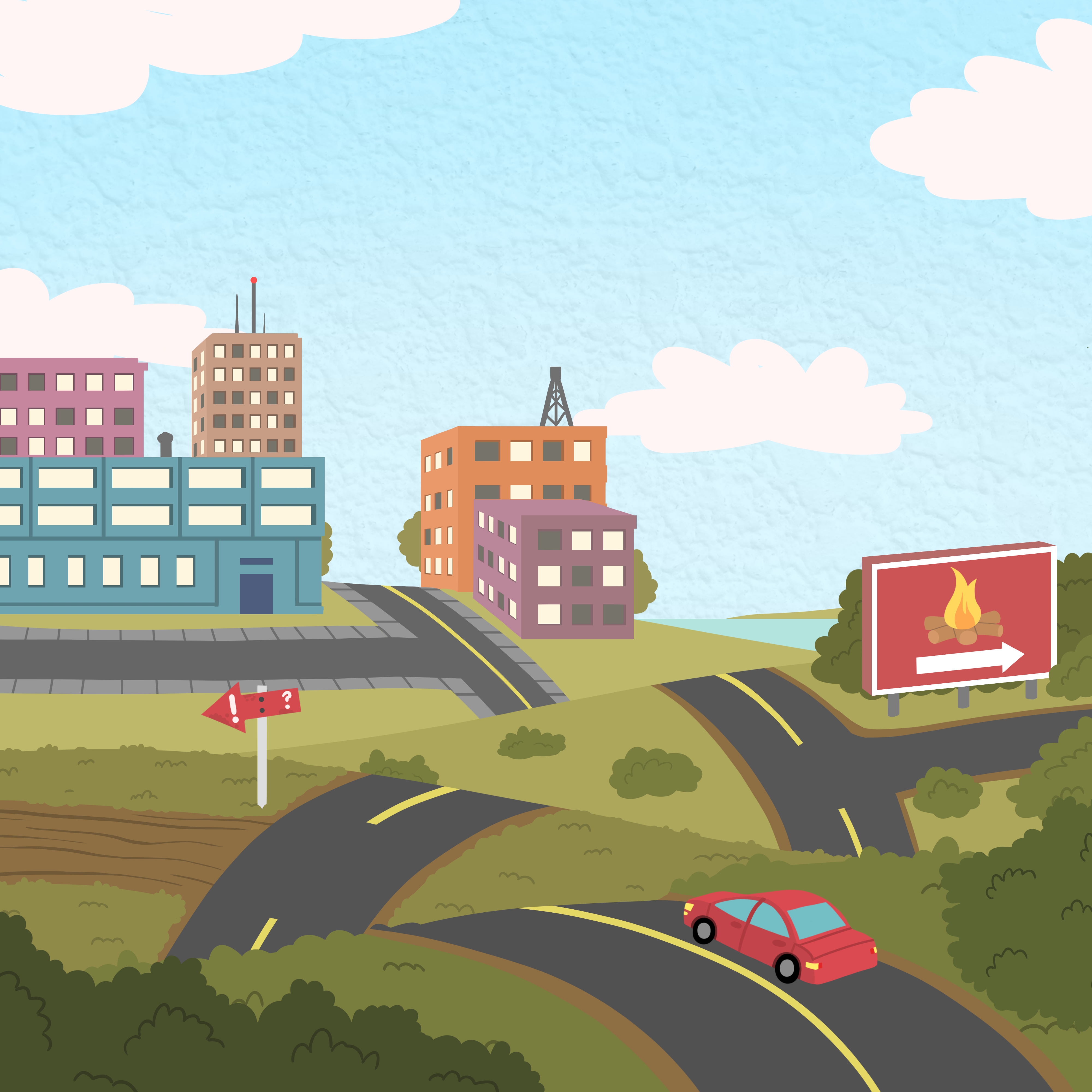 Sorting PromptsAaniin ezhinaagok?	What does it look like? (colour)Miskwaa.	It is red.Miskwaa odaabaan.	It is a red car.Miskwaa jiimaan. 	It is a red canoe.	Aandi ge-izhi-atoowin?	Where will you put it?Miikinaang	On the roadZiibing	On the riverGaawiin. 	No.Eya.	Yes.Gegaa.	Almost.Weweni.	Be careful.Mii gwayak.	That’s right.Giminochige.	You’re doing a good job.